Havering Active Life		45+ Physical Week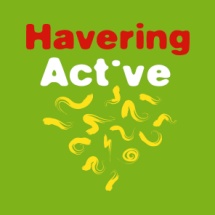 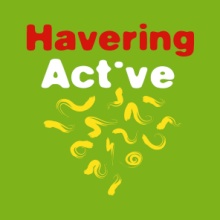 ARCHERY TOURNAMENTResultsGentlemen recurve							Gentlemen Compound1 Ian Bushell			Rayleigh	864			1 John Raffin		Noak Hill	9502 Ian Clampin		West Essex 	862			Gentlemen Longbow3 Kevin Sykes		West Essex 	860			1 Eric Mallet		Abbey		574	4  Clive Atkinson		Ascham	836			2 Mark Lawrence	Pilgrim	4735 Lee Ayres			Abbey		832			3 Max Room		Noak Hill	4296 Mark Billing			Abbey		829			4 Norman Lee		Abbey		3107 Barry Brown			Abbey		802			8 Adrian Charlemagne	West Essex	781  			Ladies Recurve9 Andy Rae			Abbey		754			1 Susi Atkinson	Ascham	87410Joe Cordaro			Abbey	 	738			2 Sharon Lawrence	Pilgrim	814    11Dave Wiltshire		Abbey		689			3 Sheila Easton	Noak Hill	64112 Steve Watts		Abbey	 	366				Married Couple 							Over 65 Recurve1 Susi & Clive Atkinson	  Ascham       1710			1 Ian Bushell		Rayleigh	8642 Sharon & Mark Lawrence  Pilgrim        1287			2 Kevin Sykes	West Essex 	860									3 Barry Brown	Abbey		802 Junior Windsor Gents Recurve					4 Dave Wiltshire	Abbey	  	6891 Albert Fenton		Ardleigh 	366			Junior Windsor Ladies Longbow					Junior Windsor Ladies Recurve1 Maggie Pearce		West Essex	350			1 Pam Freestone	Ardleigh	572Best Gold – Longbow – Mark Lawrence, Other bow styles – Dave Wiltshire			Worst White – Longbow – Max Room, other bow styles – Albert FentonSpecial thanks must go to all the members of Abbey Bowmen for all of their help both on the day and prior to the tournament.To the ladies of Abbey Bowmen, in particular, who kept us so well fed and watered throughout the day.To our Judges for the day Mr Mick Pearce & our Lady Paramount, Mrs Maggie PearceAnd lastly, but by no means least to everyone who turned up and made it such an enjoyable and successful day.Many Thanks; Vince Gorham– Organiser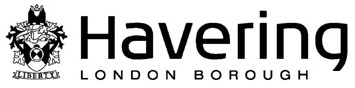 